 ST. PATRICK’S NATIONAL SCHOOL                                                                                   Phone: 01 2875684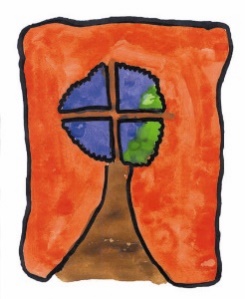                   Church Road, 						         Email: admin@stpns.ie                     Greystones,							                            Website: www.stpns.ie                     Co Wicklow.                    A63 EY42							             Roll: 12554MHISTORY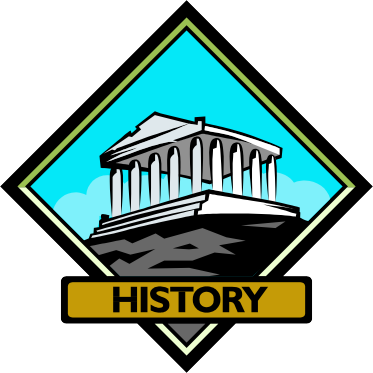 school policy2021CONTENTSIntroductionIntroductory statementThis SESE (History) policy was formulated through staff collaboration co- ordinated by the principal, along with a member of the ISM team, in consultation with the Board of Management and parent representatives. It was reviewed and updated following the development of facilities and resources in the school in 2020.RationaleWe should view history as an attempt to reconstruct and interpret the past, rather than the past itself. We must understand history as encompassing two inseparable aspects: the interpretation of what are considered to be significant human activities in the past and the process by which these activities are selected, investigated and analysed (ref Primary Curriculum Teacher guidelines, p2)In developing this policy, our school aims to reflect these two important points,history as a record, andthe process of being an historian.Vision and aimsSchool characteristic spirit / ethosThe History programme in our school seeks to help the children to develop a sense of history and to learn to work as an historian by selecting activities for investigation and analyses,As noted in the school’s Mission Statement,Pupils are encouraged to reach their full educational potential, by developing intellectual skills combined with a spirit of inquiry and the capacity to analyse issues critically and constructively, while developing expressive, creative and artistic abilities. Children are encouraged to be active in their own learning.Aims and objectivesWe endorse the aims and objectives of the Primary School Curriculum, History(pp12-13), our aims beingto develop an interest in and curiosity about the past;to make the child aware of the lives of women, men and children in the past and how people and events have had an impact upon each other;to develop an understanding of the concepts of change and continuity;to provide for the acquisition of concepts and skills associated with sequence, time and chronology, appropriate to the development stages of the child;to allow the child to encounter and use a range of historical evidence systematically and critically;to provide opportunities for the child to communicate historical findings and interpretations in a variety of ways;to foster sensitivity to the impact of conservation and change within local and wider environments;to help the child recognise and examine the influences of the past on the attitudes and behaviour of people today;to foster a willingness to explore personal attitudes and values and to promote an openness to the possibility of changing one’s own point of view;to encourage the child to recognise how past and present actions, events and materials may become historically significant;to enable the child to acquire a balanced appreciation of cultural and historical inheritances from local, national and global contexts.Content of History plan – curriculumA broad understanding of history is essential if a child is to become a confident, informed, critical and responsible adult member of society. (Primary Curriculum, p 6)The History Curriculum is for all children in the primary school from Junior Infants to Sixth Class and is presented in two distinct sections.A skills and concepts section, entitled Working as an historian, describes the historical skills and concepts that children should develop as they encounter topics in history, including:Time and chronologyChange and continuityCause and effectUsing evidenceSynthesis and communicationEmpathy.It also includes strands that outline the historical periods, including:Myself and my familyStoryEarly people and ancient societiesLife, society, work and culture in the pastEras of change and conflictPolitics, conflict and societyContinuity and change over timeSkills and concepts developmentVarious strategies are used by each class to develop the child’s skills to work as a young historian.Junior and Senior Infant classes (ref Curriculum p 18)Time and chronologyUsing evidenceCommunicationFirst to Sixth classes (ref Curriculum, p 26, pp 40-41, pp 60-61)Time and chronologyChange and continuityCause and effectUsing evidenceSynthesis and communicationEmpathyIn planning, teachers address the need to balance skills development and the acquisition of knowledge in implementing the curriculum by ensuring that the content is taught using a range of methodologies.Strands and strand unitsTeachers are familiar with the strands, strand units and content objectives for the relevant class level, and refer to them in their long and short-term planning.Junior Infants to Second Class ref CurriculumInfant classes, pp 15-20First and Second classes, pp 23-31Third Class - Sixth Class ref CurriculumThird and Fourth classes., pp 34-35Fifth and Sixth classes, pp 54-55.Children are exposed to a variety of strand units. Teachers of middle and  senior classes have collaborated in drawing up a table of content for each class from Third - Sixth Class. Certain topics, selected from the menu curriculum, are studied in depth by middle classes and others by senior classes. Other topics are revisited in more depth as the children progress through the school (ref Appendix 1). Having an agreed content in this way should ensure that there is continuity and progression in the history curriculum from class to class and avoid gaps and undue repetition between classes. In selecting content there is balance between local, national and international contexts.  Approaches and methodologiesTeachers are familiar with, and are implementing, the following approaches and methodologies:Story (ref Teacher Guidelines, pp 65-71)Drama and role play (ref Teacher Guidelines, pp 109-113)Oral evidence (ref Teacher Guidelines, pp 77-80)Documentary evidence (ref Teacher Guidelines, pp 104-108)Using ICT (ref Teacher Guidelines, p 114)Personal and family history (ref Teacher Guidelines, pp 72-75)Using artefacts (ref Teacher Guidelines, pp 81-86)Pictures and photographs (ref Teacher Guidelines, pp 87-98)Use of the environment (ref Teacher Guidelines, pp 99-103)Aspects of the History programme, whether content or methodology, are highlighted from time to time for particular emphasis, details of which may be found in On-going planning for History (ref Appendix 4).The display of timelines in each classroom is encouraged (ref Teacher Guidelines, p 8).Linkage and integrationLinkage(ref Teacher Guidelines pp 46-55)There are opportunities to link one strand with another strand in the history curriculum, and this may be done, in a natural way through a thematic approach or through line-of-development methodologies.Integration(ref Curriculum pp 4-5, p17, p25, p38, p58; Teacher Guidelines pp 56-61) Teachers are aware of the possibility of integration in an un-contrived way with other subject areas in their planning. Theme-based activities and project work in particular, lend themselves for integration with other SESE subjects, as well as other subjects like Maths, Visual arts and PE.Assessment and record keeping(ref Assessment policy, Record keeping policy; Curriculum pp 76-8; Teacher Guidelines pp 30-32, 115-119)Teachers assessprogress in children’s knowledge of the pastability to use historical skillsdevelopment of attitudes.using a variety of methods for assessment includingteacher observation;teacher-designed tasks and tests at the end of a unit of work and/ or at set times in the year e.g. Christmas test/ end-of-year tests;work samples, portfolios and projects (use of ICT, pictures, paintings, models, story board).Assessment informs teachers’ planning and class teaching. Teachers share information with each other at the start-of-year meetings, and on an on-going basis as needs arise. Information is shared with parents throughout the year at start-of-year class-based meetings and mid-year parent/teacher consultations, and through end-of-year reports, as well as being available to meet parents on request.Children with different needs(ref Teacher Guidelines p 43)Through lesson planning for differentiation, consideration is made for special needs within each class, and plans are made and modified as required to cater for the range of learning abilities in our history teaching, e.g., children with general and specific learning disabilities, children receiving learning-support, children whose first language is not English, or children who are exceptionally able.Special Needs Assistants (SNAs) assist the class teacher during practical activities, e.g. by helping with supervision of group activities during field work, model building, etc.The nature of project work lends itself to co-operative learning, as children are put working in pairs and/or groups or work together on a whole-class project. Children are encouraged to communicate information in a variety of ways e.g. written report, pictures, models, using ICT, or through photographs and media presentations.Teachers are sensitive to differing family situations when dealing with personal history.Equality of participation and access(ref Equality of access and participation policy and Curriculum, p 4)Gender issues are considered in relation to the teaching of history, as appropriate, e.g. addressing the role of women in local, national and international contexts, while the history class can provide opportunities for studying the ordinary lives of men, women and children.As with other SESE subjects, opportunities within the history programme are used to broaden the pupils’ understanding of other cultures and environments. The strand units dealing with feasts and festivals provide opportunities to explore other cultures in an interesting and sensitive way.All children have equal access to services, facilities, and amenities in the school environment.Content of History plan - organisationTimetable(ref Primary School Curriculum Introduction, p 70)The curriculum allocates a minimum of 3 hours per week (2 hours 15 minutes for infant classes) for SESE. History is timetabled separately within all class timetables, though there may be opportunities for an integrated approach, especially with other SESE subjects, e.g. Infants (Aistear). Discretionary curriculum time is used occasionally for SESE, and history is regularly the focus of excursions, e.g. visits to local historical sites, National Museum, etc.Homework(ref Homework policy)History assignments are given for homework, when considered appropriate by the class teacher, i.e. activities that are particularly suited such as research, investigation and recording that can be done at home.Resources and ICTTeachers currently source materials for their own use, which they are encouraged to add to the school resource library if appropriate. This work is supplemented by use of textbook, workbooks, worksheets etc.ICT(ref school’s ICT policy; Teacher Guidelines pp 114; and Information and Communications Technology (ICT) in the Primary School Curriculum: Guidelines for Teachers).ICT is an important resource and tool for learning in History in the school. Children's investigations and explorations are enhanced by using ICT in investigating, researching, and recording information.The school has an ICT Acceptable User Policy (AUP) to ensure safe internet usage. Health and safety(ref Safety statement, Tours and excursions policy and Geography Teacher Guidelines (preparing for fieldwork) pp74-78)The school’s Safety statement and Tours and excursions policy deal with activities connected with the history curriculum e.g. going on trails, visits to museums, ruins and working outside of the classroom/school. Teachers outline the need for safe procedures and routines with the children.Individual teachers’ planning and reportingAll teachers have access to the school policy for History. Alongside the curriculum documents, this is used for reference when preparing long-term and short-term plans, providing information and guidance to individual teachers. Teachers use the strands and strand units and/or a thematic approach.An outline of suggested topics covered at each level is provided in Appendix 2. If teachers vary from this, they note the changes/additions made.Teachers’ monthly reports are very helpful when reviewing and/or developing all curricular areas, including History.Staff developmentTeachers have access to a comprehensive range of reference books, resource materials, and websites dealing with history and history-related topics. Teachers are encouraged to attend courses relating to the teaching of History, and to share the expertise acquired at these courses through our staff meetings and in-school SDP.Time is allocated at staff meetings to discuss aspects of the history curriculum as the need arises.Parental involvement(ref Teacher Guidelines, exemplar 10, p78; NCCA, Your child’s learning, guidelines for parents; NCCA, The What, Why and How of children’s learning in primary school)Parents are aware of the nature and purpose of the history curriculum. The school arranges for information to be given to parents individually (if requested), in class groups (annually), in whole school meetings (occasionally).Parental support in the implementation of the history curriculum is greatly appreciated, through support with individual activities (e.g. lessons, trips, displays, and homework), and opportunities such as the tours and excursions, or visits by those with special knowledge and/or experience. Parents, grandparents and older relatives have a role in helping pupils to research personal and family history, and in providing artefacts and anecdotes relating to life in the recent past.Parents are invited to view their children’s work in all curricular areas, as part of our home/school communication policy.Community linksMembers of the community are involved in supporting the History programme, through occasional visits, as appropriate opportunities arise.Places of historical interestField trips and trails may be organised to support the teaching of local and National history. As a supplement to curricular course content, places of historic interest may be incorporated into school tours as decided by individual teachers, and with the approval of the principal.Success criteriaWe will know that the plan has been implemented if theteachers’ preparation is based on this planprocedures outlined in this plan are consistently followed.The plan will have achieved its aims if we are aware of:an increased interest in and curiosity about the past amongst the children;use of an evidenced based research methodology;sensitivity amongst the children to the impact of conservation and change within local and wider environmentsMeans of assessing the outcomes of the plan includeteacher/parent feedbackchildren’s feedbackInspectors’ suggestions/reportssecond level feedback.ImplementationRoles and responsibilitiesThe plan is supported, developed and implemented by the staff, Board of Management and parents. TimeframeOn completion of this review, the policy was implemented immediately following its ratification by the Board of Management.ReviewRoles and responsibilitiesThose involved in the review will include representatives of ISM, teachers, BOM, parents, and pupils (where appropriate). Pupils’ work will assist in informing the review process, and feedback from parents will assist in informing the review.TimeframeIt is necessary to review this plan on a regular basis to ensure optimum implementation of the History curriculum in the school. However, this policy will be fully reviewed in 2023.Ratification and communicationThis policy was ratified by the Board of Management in January 2021.               It was immediately made available to all teaching staff and made available to parents through the school website/Office.Signed: _____________________     ___________________	      Chairperson				PrincipalDated: _________________Appendix 1Table of History Content for Third and Fourth ClassTable of History Content for Fifth and Sixth ClassOther topics found in the curriculum and not listed above may be used as material for project work.Third ClassFourth ClassStrandStrand unitStrand unitLocal StudiesMy family – family historyFeasts and FestivalsLocal historyEducation in IrelandGames and pastimesStoryMyths and legendsStories from the pastIreland – stories of artistsMyths and legends - Jewish folkloreStories from around the worldThe Travelling CommunityEarly People &The Stone Age and the Bronze AgeEarly people and ancient societies – Ancient GreeceVikingsThe RomansThe CeltsThe MaoriAncient SocietiesThe Stone Age and the Bronze AgeEarly people and ancient societies – Ancient GreeceVikingsThe RomansThe CeltsThe MaoriThe Stone Age and the Bronze AgeEarly people and ancient societies – Ancient GreeceVikingsThe Stone Age and the Bronze AgeEarly people and ancient societies – Ancient GreeceVikingsThe Stone Age and the Bronze AgeEarly people and ancient societies – Ancient GreeceVikingsLife, Society, work and culture in the pastNorman Ireland18th Century IrelandLife in medieval towns and countryside in Ireland and EuropeLife in the 19th centuryContinuity &TransportHomes; Homes and housesTechnologyChange Over TimeTransportHomes; Homes and housesTechnologyTransportHomes; Homes and housesTechnologyTransportFifth ClassSixth ClassLocal StudiesMy locality through the agesFeasts and festivalsHomes, housing and urban developmentsSchools and educationFeasts and festivals Halloween, Chinese New Year, DiwaliWorkplaces in my localityStoryMyths and legendsYoung History makersStories from World Changing womenTales from AfricaFemale inventorsPioneers of new technologyIrish Myths and LegendsEarly People & Ancient SocietiesAsian peoplesCentral and  South American peoplesEarly Christian IrelandNative AmericansLife, Society, work and culture in thepastThe FamineLife in Ireland since the 1950’sWorld War 2Eras of Change & conflictFirst World WarThe ReformationModern IrelandPolitics, conflict & societyNorthern IrelandDaniel O’Connell1916 and the foundation of the stateContinuity andchange over timeHomes, housing and urban developmentsEducation and schoolsFood, farming and clothes